GULBENES NOVADA DOMES LĒMUMSGulbenēPar nekustamā īpašuma Rankas pagastā ar nosaukumu “Dārzi 1” atsavināšanu Izskatīts Gulbenes novada Rankas pagasta pārvaldes, reģistrācijas Nr.40900015516, juridiskā adrese: “Krastkalni”, Ranka, Rankas pagasts, Gulbenes novads, LV-4416, 2022.gada 6.oktobra iesniegums Nr. RA/4.2/22/58 (Gulbenes novada pašvaldībā saņemts 2022.gada 6.oktobrī un reģistrēts ar Nr. GND/5.13.2/22/2329-G) ar lūgumu nodot atsavināšanai Gulbenes novada pašvaldībai piederošo nekustamo īpašumu Rankas pagastā ar nosaukumu “Dārzi 1”, kadastra numurs 5084 008 0256, sastāvā ietilpstošo zemes vienību ar kadastra apzīmējumu 5084 008 0256, 1,5 ha platībā, kā starpgabalu. Iesniegumā norādīts, ka zemes lietošanas mērķis ir zeme, uz kuras galvenā saimnieciskā darbība ir lauksaimniecība un, ka iepriekš minētā zemes vienība, nav nepieciešama pašvaldības autonomo funkciju veikšanai. Gulbenes novada dome 2019.gada 28.novembrī pieņēma lēmumu “Par zemes vienību noteikšanu par starpgabaliem” (protokols Nr. 18; 44.§.), ar kuru nolēma noteikt zemes starpgabala statusu nekustamā īpašuma Rankas pagastā ar nosaukumu “Dārzi 1”, kadastra numurs 5084 008 0256, sastāvā ietilpstošajai zemes vienībai ar kadastra apzīmējumu 5084 008 0256, 1,5 ha platībā (zemes vienības platība pirms kadastrālās uzmērīšanas).Nekustamā īpašuma Rankas pagastā ar nosaukumu “Dārzi 1”, kadastra numurs 5084 008 0256, sastāvā ietilpstošā zemes vienība ar kadastra apzīmējumu 5084 008 0256, 1,56 ha platībā (zemes vienības platība pēc kadastrālās uzmērīšanas), saskaņā ar Publiskas personas mantas atsavināšanas likuma 1.panta pirmās daļas 11.punkta b) apakšpunktā noteikto definīciju, atbilst zemes starpgabalam – publiskai personai piederošs zemesgabals, kura platība lauku apvidos ir mazāka par pašvaldības saistošajos noteikumos paredzēto minimālo zemesgabala platību vai kura konfigurācija nepieļauj attiecīgā zemesgabala izmantošanu atbilstoši apstiprinātajam teritorijas plānojumam, vai kuram nav iespējams nodrošināt pieslēgumu koplietošanas ielai (ceļam).Gulbenes novada pašvaldībai piederošā zemes vienība ar kadastra apzīmējumu 5084 008 0256 robežojas ar fiziskai personai piederošo nekustamo īpašumu Rankas pagastā ar nosaukumu “Kalna Bites”, kadastra numurs 5084 008 0382, sastāvā ietilpstošo zemes vienību ar kadastra apzīmējumu 5084 008 0382, fiziskai personai piederošā nekustamā īpašuma Rankas pagastā ar nosaukumu “Augšrītiņi”, kadastra numurs 5084 008 0455, sastāvā ietilpstošo zemes vienību ar kadastra apzīmējumu 	5084 008 0219, fiziskai personai piederošā nekustamā īpašuma Rankas pagastā ar nosaukumu “Rītiņi”, kadastra numurs 5084 009 0045, sastāvā ietilpstošo zemes vienību ar kadastra apzīmējumu 5084 008 0358, fiziskai personai piederošā nekustamā īpašuma Rankas pagastā ar nosaukumu “Tīrumiņi”, kadastra numurs	5084 008 0120, sastāvā ietilpstošo zemes vienību ar kadastra apzīmējumu 5084 008 0120, un juridiskai personai piederošā nekustamā īpašuma Rankas pagastā ar nosaukumu “Birzītes”, kadastra numurs 5084 008 0038, sastāvā ietilpstošo zemes vienību ar kadastra apzīmējumu 5084 008 0038. Publiskas personas mantas atsavināšanas likuma 4.panta ceturtās daļas 1.punkts nosaka, ka atsevišķos gadījumos publiskas personas nekustamā īpašuma atsavināšanu var ierosināt zemes īpašnieks vai visi kopīpašnieki, ja viņi vēlas nopirkt zemesgrāmatā ierakstītu ēku (būvi), kas atrodas uz īpašumā esošās zemes, vai zemes starpgabalu, kas piegul viņu zemei, savukārt 5.panta četri prim daļa nosaka, ka, ja atsavināšanas ierosinājums saņemts par atvasinātas publiskas personas zemes starpgabala vai tāda nekustamā īpašuma pārdošanu, kura kadastrālā vērtība ir zemāka par 5000 euro, lēmumu par tā pārdošanu pieņem atvasinātas publiskas personas lēmējinstitūcija vai tās noteikta iestāde vai amatpersona divu mēnešu laikā pēc tam, kad iesniegts atsavināšanas ierosinājums. Atbilstoši ierakstam Rankas pagasta zemesgrāmatas nodalījumā Nr. 100000716296, Gulbenes novada pašvaldības īpašuma tiesības uz nekustamo īpašumu Rankas pagastā ar nosaukumu “Dārzi 1”, kadastra numurs 5084 008 0256, nostiprinātas 2023.gada 31.jūlijā ar Vidzemes rajona tiesas lēmumu. Pamatojoties uz Pašvaldību likuma 10.panta pirmās daļas 16.punktu, kas nosaka, ka dome ir tiesīga izlemt ikvienu pašvaldības kompetences jautājumu; tikai domes kompetencē ir lemt par pašvaldības nekustamā īpašuma atsavināšanu un apgrūtināšanu, kā arī par nekustamā īpašuma iegūšanu, Publiskas personas mantas atsavināšanas likuma 4.panta ceturtās daļas 1.punktu, kas nosaka, ka atsevišķos gadījumos publiskas personas nekustamā īpašuma atsavināšanu var ierosināt zemes īpašnieks vai visi kopīpašnieki, ja viņi vēlas nopirkt zemesgrāmatā ierakstītu ēku (būvi), kas atrodas uz īpašumā esošās zemes, vai zemes starpgabalu, kas piegul viņu zemei, 5.panta pirmo daļu, kas cita starpā nosaka, ka atļauju atsavināt atvasinātu publisku personu nekustamo īpašumu – attiecīgās atvasinātās publiskās personas lēmējinstitūcija, šā panta piekto daļu, kas nosaka, ka lēmumā par nekustamā īpašuma atsavināšanu tiek noteikts arī atsavināšanas veids un, ja nepieciešams, nekustamā īpašuma turpmākās izmantošanas nosacījumi un atsavināšanas tiesību aprobežojumi, 8.panta otro daļu, kas nosaka, ka atsavināšanai paredzētā atvasinātas publiskas personas nekustamā īpašuma novērtēšanu organizē attiecīgās atvasinātās publiskās personas lēmējinstitūcijas noteiktajā kārtībā, 37.panta pirmās daļas 4.punktu, kas nosaka, ka pārdot publiskas personas mantu par brīvu cenu var, ja nekustamo īpašumu iegūst 4.panta ceturtajā daļā minētā persona; šajā gadījumā pārdošanas cena ir vienāda ar nosacīto cenu, Ministru kabineta 2011.gada 1.februāra noteikumu Nr.109 “Kārtība, kādā atsavināma publiskas personas manta” 11.5.apakšpunktu, Administratīvā procesa likuma 55.panta 1.punktu, 70.panta pirmo un otro daļu, 76.panta otro daļu un 79.panta pirmo daļu, un Attīstības un tautsaimniecības komitejas ieteikumu, atklāti balsojot: ar 13 balsīm "Par" (Ainārs Brezinskis, Aivars Circens, Anatolijs Savickis, Andis Caunītis, Atis Jencītis, Guna Pūcīte, Guna Švika, Gunārs Ciglis, Intars Liepiņš, Lāsma Gabdulļina, Mudīte Motivāne, Normunds Audzišs, Normunds Mazūrs), "Pret" – nav, "Atturas" – nav, "Nepiedalās" – nav, Gulbenes novada dome NOLEMJ:1. NODOT atsavināšanai kā starpgabalu Gulbenes novada pašvaldībai piederošo nekustamā īpašuma Rankas pagastā ar nosaukumu “Dārzi 1”, kadastra numurs 5084 008 0256, sastāvā ietilpstošo zemes vienību ar kadastra apzīmējumu 5084 008 0256, 1,56 ha platībā (zemes vienības platība pēc kadastrālās uzmērīšanas).2. UZDOT Gulbenes novada domes Īpašuma novērtēšanas un izsoļu komisijai organizēt lēmuma 1.punktā minētā nekustamā īpašuma novērtēšanu un nosacītās cenas noteikšanu un iesniegt to apstiprināšanai Gulbenes novada domes sēdē. Gulbenes novada domes priekšsēdētājs 						A.CaunītisSagatavoja: L.Bašķere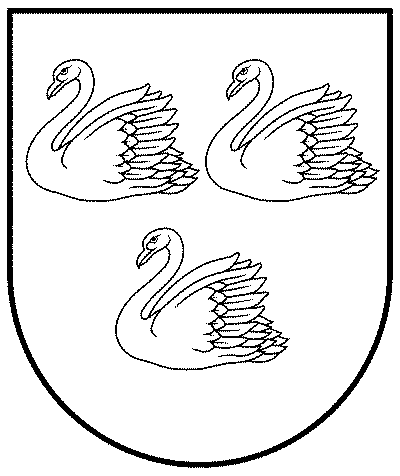 GULBENES NOVADA PAŠVALDĪBAReģ.Nr.90009116327Ābeļu iela 2, Gulbene, Gulbenes nov., LV-4401Tālrunis 64497710, mob.26595362, e-pasts: dome@gulbene.lv, www.gulbene.lv2023.gada 31.augustā                                Nr. GND/2023/831                                (protokols Nr.13; 72.p.)